¿CUÁNTO SUMAMOS?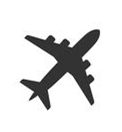 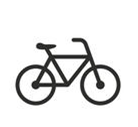 =  1					        = 3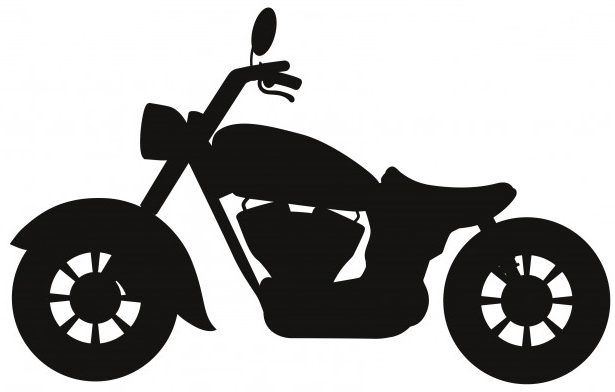 	     = 4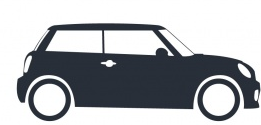 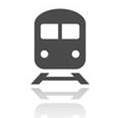  = 2				        = 5RESULTADORESULTADO